BÁO GIÁ THIẾT KẾ WEBSITE THEO YÊU CẦUKính gửi: CÔNG TY TNHH TB & ÁNH SÁNG TÂN PHÚ THÀNHSaigon Hitech trân trọng gửi đến quý khách hàng bảng báo giá thiết kế website theo yêu cầu.Chi tiết mô tả cấu trúc, tính năng và chi phí thực hiện website như sau:I. CẤU TRÚC WEBSITE GHI CHÚ:II. TÍNH NĂNG WEBSITE* YÊU CẦU TỐI ƯU HÓA NÂNG CAO CAM KẾT: Hoàn tiền 100% nếu không đạt chỉ số tối ưu Google Pagespeed và SEO SiteAudit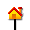 CẤU TRÚC TRANGDIỄN GIẢI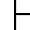 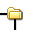 TRANG CHỦTRANG CHỦTRANG CHỦ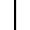 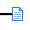 Header (đầu trang)Logo, Menu, Tìm kiếmMenuTrang chủ | Giới thiệu | Sản phẩm | Tài liệu | Tư vấn | Tin tức | Liên hệMenu con (xổ xuống)Sản phẩm (2 cấp)Giới thiệu (tóm tắt)Hình background, Clip, Tên thương hiệu, Slogan Danh mục sản phẩm nổi bậtTick chọn hiển thị ra trang chủ trong AdminSản phẩm mớiSản phẩm mới nhất tự động hiển thịDự án nổi bậtTick chọn hiển thị ra trang chủ trong AdminTài liệu + Tư vấn + Tin tức nổi bậtTick chọn hiển thị ra trang chủ trong AdminTại sao chọn chúng tôiLý do 1, Lý do 2, Lý do 3…: Tiêu đề, Mô tả lí doKhách hàngLogo + Tên + URL website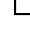 Footer (cuối trang)Contact doanh nghiệp, Sitemap, Hỗ trợ khách hàng, MXH (Facebook, Zalo)GIỚI THIỆU (Tiêu đề, Mô tả, Ảnh đại diện, Chi tiết bài giới thiệu)GIỚI THIỆU (Tiêu đề, Mô tả, Ảnh đại diện, Chi tiết bài giới thiệu)GIỚI THIỆU (Tiêu đề, Mô tả, Ảnh đại diện, Chi tiết bài giới thiệu)SẢN PHẨM (Có trang Danh sách)SẢN PHẨM (Có trang Danh sách)SẢN PHẨM (Có trang Danh sách)Đèn trong nhà (cấp 1)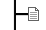  Đèn âm trần (cấp 2)Sản phẩm 1, Sản phẩm 2,…Đèn cầu trang trí (cấp 2)Sản phẩm 1, Sản phẩm 2,…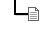 …(Admin tự tạo thêm)Đèn ngoài trời (cấp 1)Đèn âm nước (cấp 2)Sản phẩm 1, Sản phẩm 2,…Đèn pha lead (cấp 2)Sản phẩm 1, Sản phẩm 2,……(Admin tự tạo thêm)Danh sách sản phẩm:Tên SP, Ảnh, Công suất, Kích thướcChi tiết sản phẩm:Tên SP,Mô tả,Chi tiết, Ảnh, Thương hiệu, Giá đề xuất, Tải Catalog, Chip LED, Công suất, Ánh sang, Góc chiếu, Lỗ khoét, Kích thước, Đặc điểm sản phẩm Ứng dụngDỰ ÁNDỰ ÁNDỰ ÁNNhóm dự án ADự án 1Dự án 2…(Admin tự tạo thêm)Nhóm dự án BDự án 1Dự án 2…(Admin tự tạo thêm)Danh sách dự án:Tên dự án, Ảnh đại diện, Địa điểmChi tiết dự án:Tên dự án, Địa điểm, Chủ đầu tư, Mô tả, Ảnh đại diện, Chi tiết dự ánTÀI LIỆUTÀI LIỆUTÀI LIỆUTài liệu 1Tài liệu 2…(Admin tự tạo thêm)Danh sách tài liệu:Tiêu đề tài liệu, Ảnh đại diện, Mô tảChi tiết tài liệu:Tiêu đề tài liệu, Ảnh đại diện, Mô tả, Chi tiết tài liệuTIN TỨC  (Có trang Danh sách)TIN TỨC  (Có trang Danh sách)TIN TỨC  (Có trang Danh sách)Nhóm tin tức ATin tức 1Tin tức 2…(Admin tự tạo thêm)Nhóm tin tức BTin tức 1Tin tức 2…(Admin tự tạo thêm)Danh sách tin tức:Tiêu đề tin tức, Ảnh đại diện, Mô tảChi tiết tin tức:Tiêu đề tin tức, Ảnh đại diện, Mô tả, Chi tiết tin tứcLIÊN HỆLIÊN HỆLIÊN HỆContact doanh nghiệpTên doanh nghiệp, địa chỉ, điện thoại, email… (Editor)Form liên hệHọ tên (*), Điện thoại (*), Email (*), Địa chỉ, Nội dung liên hệBản đồ GoogleMã nhúng bản đồ động của GoogleTRANG CHI TIẾT SẢN PHẨM:TRANG DANH SÁCH SẢN PHẨM:Tên SPMô tảChi tiếtẢnhThương hiệu (tự định nghĩa, chọn 1)Giá đề xuất (nhập text)Tải Catalog (file pdf)Thông số kỹ thuật:Chip LED (nhập text)Công suất (tự định nghĩa, chọn nhiều, lọc)Ánh sáng (tự định nghĩa, chọn nhiều, lọc)Góc chiếu (tự định nghĩa, chọn nhiều, lọc)Lỗ khoét (nhập text)Kích thước (nhập text)Đặc điểm sản phẩm (tương tự "ưu điểm" của thietbibenthanh.com)Ứng dụng (tương tự "ưu điểm" của thietbibenthanh.com)Tên SPẢnhCông suất (tự định nghĩa, chọn nhiều, lọc)Kích thước (nhập text)TÍNH NĂNG WEBSITEMÔ TẢ TÍNH NĂNGTính năng Hỗ trợ khách hàngTính năng Hỗ trợ khách hàngCall MobileNút chạm gọi trên MobileNhắn tin ZaloNút chạm nhắn tin Zalo (Desktop + Mobile)Back TopNút chạm về đầu trang (Desktop + Mobile)Chat facebook/ZaloTích hợp ứng dụng Chat của Facebook/ZaloTính năng hệ thốngTính năng hệ thốngQuên mật khẩuTự lấy lại mật khẩu Admin qua EmailThông báo đơn hàngTự động gửi Email thông báo có khách hàng liên hệ, đặt hàng(không cần đăng nhập amin xem)Tính năng SEO WebsiteTính năng SEO WebsiteTitle TagsAdmin điều chỉnh được Tiêu đề hiển thị trên GoogleMeta Description TagsAdmin điều chỉnh được Mô tả hiển thị trên GoogleHeading TagsH1, H2, H3, H4, H5, H6Image Alt AttributesĐặt thuộc tính thẻ Alt (hình ảnh) nâng thứ hạng search imageNofollow AttributesĐặt thuộc tính nofollow giữ điểm chất lượng khi có liên kết ngoàiRobots Meta TagKhai báo cho phép BOT Google vào website để thu thập dữ liệuSchema MarkupKhai báo dữ liệu có cấu trúc đúng chuẩn GoogleSocial Media Meta TagsKhai báo Social Media để share link mạng xã hội đúng chuẩnViewport Meta TagĐặt thẻ Viewport tự động chuyển sang Mobile và TabletSitemapSitemap tự động cập nhật động(giúp Google nhanh index URL mới và thăng hạng SEO)Cài đặt mã nhúngCài đặt GoogleTag Manager, Webmaster, AnalyticsYÊU CẦU RIÊNGMÔ TẢ TÍNH NĂNGGIÁ (VNĐ)TÍNH NĂNG CAO CẤPTÍNH NĂNG CAO CẤPTÍNH NĂNG CAO CẤPRedirect 301Tính năng cho phép Admin khai báo chuyển hướng URL cũ -> mớiPhân loại:Đèn ledĐèn downlightĐèn HalogenĐèn huỳnh quangĐèn Compact01 sản phẩm hiển thị được nhiều mục phân loại (đặc biệt chuẩn SEO: không phát sinh URL)Bộ lọcTheo công suất (chọn nhiều)0đBộ lọcTheo ánh sáng (chọn nhiều)0đBộ lọcTheo góc chiếu (chọn nhiều)0đTìm kiếm Sản phẩmTìm từ khóa theo tên sản phẩm0đTư vấn và báo giá (liên hệ)Thông tin sản phẩm, người đặt hàng0đSTTHẠNG MỤC TỐI ƯU HÓASEOCHUYÊN NGHIỆP1.Tối ưu điểm chất lượng Google PageSpeedTối ưu điểm chất lượng website theo thuật toán đánh giá của Google(https://developers.google.com/speed/pagespeed/insights/?hl=vi)80-100 điểm(Desktop+Mobile)2.Tối ưu hóa chuẩn SEO SiteAuditTối ưu kỹ thuật SEO Site Audit theo chuẩn Google(https://www.link-assistant.com/website-auditor/)0-05 lỗi(Error+Warning+info)